MeghívóA Magyar Nemzeti Múzeum Balassa Bálint Múzeumaszeretettel meghívja ÖntAz „Együttműködés az esztergomi Balassa Bálint Múzeum és a zselízi Esterházy kastély újbóli megnyitásáért” CoME-in című, SKHU/1902/1.1/035 számú keretében megrendezésre kerülő szakmai workshop-ra.A workshop résztvevői megismerik a MNM Balassa Bálint Múzeuma megújult kiállító épületét, az új kiállítás koncepcióját, illetve eszmét cserélnek a kulturális örökségek bemutatásának nemzetközi szakmai trendjeiről, esztergomi és zselízi lehetőségeiről.Időpont:	2023. június 12. hétfő, 10.00 – 14.00.Helyszín:	Magyar Nemzeti Múzeum Balassa Bálint Múzeuma2500 Esztergom, Pázmány P. u. 13.A workshopelőzetes jelentkezés alapján lehet részt venni, jelentkezni a 2023. május 31-ig a balassamuzeum@balassamuzeum.hu címen lehet. Kérjük, esetleges kérdéseivel keresse Tordáné Kocsis Anita intézményvezetőt a megadott e-mail címen.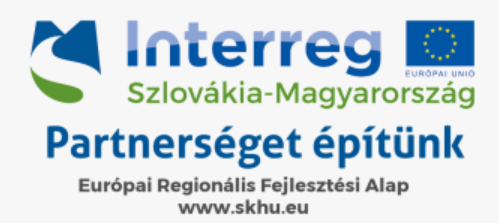 